ΘΕΜΑ : Τροποποίηση συστατικής πράξης του ΝΠΔΔ με την επωνυμία Σχολική Επιτροπή Δευτεροβάθμιας Εκπαίδευσης Δήμου Καλλιθέας.Παρακαλούμε όπως μεταξύ των θεμάτων της επόμενης συνεδρίασης του Δημοτικού Συμβουλίου περιλάβετε και το στην περίληψη αναφερόμενο θέμα, για το οποίο σας εκθέτουμε τα ακόλουθα. Σύμφωνα πρός :α)τις διατάξεις των άρθρων 240 & 243 του Ν3463/06β)τις διατάξεις της παρ.2  του άρθρου 103 του Ν3852/10γ)τις διατάξεις του άρθρου 1 της με αριθμό 8440/24-2-11(ΦΕΚ318/Β/25-2-   2011) απόφασης του Υπουργού Εσωτερικών , Αποκέντρωσης και    Ηλεκτρονικής Διακυβέρνησης ,συστάθηκε με την με αριθ.84β/11 απόφαση   του Δημοτικού Συμβουλίου (ΦΕΚ 967/Β/25-5-2011)  το ΝΠΔΔ με την επωνυμία Σχολική Επιτροπή Δευτεροβάθμιας Εκπαίδευσης Δήμου Καλλιθέας . Με τη με αριθμό 63967/2019 (ΦΕΚ3537/Β/20-9-2019) απόφαση του ο Υφ. Εσωτερικών τροποποίησε τη με αριθμό 8440/24-2-2011 προηγούμενη απόφαση του Υπουργού Εσωτερικών, Αποκέντρωσης και Ηλεκτρονικής Διακυβέρνησης με θέμα <Καθορισμός λειτουργίας των σχολικών επιτροπών και ρύθμιση οικονομικών θεμάτων αυτών>.Με το με αρ. πρωτ: 66008/24-9-2019 έγγραφό του Γενικού Γραμματέα Εσωτερικών και Οργάνωσης του Υπ. Εσωτερικών επισημαίνεται ότι η αναλογία των 3/5 των μελών του Δ.Σ που υποδεικνύονται από το Δήμαρχο, όπως προβλέπεται στη διάταξη της παρ.1 του άρθρου 6 του ν. 4623/2019, υπολογίζεται στο σύνολο των μελών του διοικητικού συμβουλίου έκαστης σχολικής επιτροπής, σύμφωνα και με τα οριζόμενα στην με αρ. 102/13-9-2019 εγκύκλιο μας. Η υπόδειξη των μελών του Δ.Σ. κατά τα 3/5 από τον Δήμαρχο είναι δεσμευτική για το δημοτικό συμβούλιο. Για την πλήρωση της ποσοστιαίας αναλογίας των 3/5 δύναται να υποδειχθούν από τον Δήμαρχο μέλη(τακτικά και αναπληρωτές) και από τις λοιπές παρατάξεις ή και ανεξάρτητους συμβούλους. Τα μέλη που υποχρεωτικώς ορίζονται σύμφωνα με τις νέες διατάξεις της ΥΑ (διευθυντές, νηπιαγωγός, εκπρόσωπος γονέων και μαθητικής κοινότητας) δεν υπολογίζονται στην αναλογία των 3/5 κατά την υπόδειξη του Δημάρχου.Σύμφωνα προς τα παραπάνω  εισηγούμαστε τη τροποποίηση της συστατικής πράξης του ΝΠΔΔ με την επωνυμία Σχολική Επιτροπή Δευτεροβάθμιας Εκπαίδευσης Δήμου Καλλιθέας ως ακολούθως:1. Oι παράγραφοι 2 και 3 του Άρθρου 4 (Διοίκηση) αντικαθίστανται ως εξής:        <2. Στο Διοικητικό Συμβούλιο μετέχουν 9 μέλη, αιρετοί ή δημότες που υποδεικνύονται από τον Δήμαρχο (τακτικά και αναπληρωτές) και 2 μέλη υποδεικνύονται από τις λοιπές παρατάξεις.<3.	Στο Διοικητικό Συμβούλιο μετέχουν δύο (2) Διευθυντές σχολικών μονάδων εκ των πέντε αρχαιότερων, ένας (1) εκπρόσωπος των μαθητικών κοινοτήτων, κατά προτεραιότητα μεγέθους σε μαθητικό δυναμικό σχολικής μονάδας καθώς και ένας (1) εκπρόσωπος της αντίστοιχης Ένωσης Γονέων και στη περίπτωση που δεν υπάρχει Ένωση Γονέων, ένας (1) εκπρόσωπος των υφιστάμενων συλλόγων Γονέων κατά προτεραιότητα μεγέθους σε μαθητικό δυναμικό σχολικής μονάδας.Από τη παραπάνω απόφαση δεν προκαλείται δαπάνη σε βάρος του προϋπολογισμού του Δήμου.ΣΥΝΗΜΜΕΝΑΦ.Ε.Κ.  967/Β/25-5-2011Φ.Ε.Κ.  318/Β/25-2-2011Άρθρο 240 & 243 του Ν 3463/06Άρθρο 103 του Ν 3852/105.  Φ.Ε.Κ.  3537/Β/20-9-2019    6.  Φ.Ε.Κ.  134/Α/9-8-2019    7. ΕΓΚΥΚΛΙΟΣ 102 ΥΠ. ΕΣ.    8. ΑΡ ΠΡΩΤ: 66008/24-9-2019 ΔΙΕΥΚΡ.ΕΓΓΡΑΦΟ ΤΟΥ ΥΠ.ΕΣ ΕΣΩΤΕΡΙΚΗ ΔΙΑΝΟΜΗΓραφείο ΔημάρχουΓενικό ΓραμματέαΕντεταλμένο Δημοτικό Σύμβουλο κ. Καλογερόπουλο Κων/νοΔ/νση Πολιτισμού , Παιδείας & Νέας ΓενιάςΤμήμα ΠαιδείαςΣχολική Επιτροπή Δευτ. Εκπ/σης                                                                       Ο ΕΝΤΕΤΑΛΜΕΝΟΣ ΔΗΜΟΤΙΚΟΣ  ΣΥΜΒΟΥΛΟΣ                                                               ΚΑΛΟΓΕΡΟΠΟΥΛΟΣ ΚΩΝΣΤΑΝΤΙΝΟΣ                    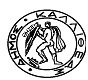 ΕΛΛΗΝΙΚΗ ΔΗΜΟΚΡΑΤΙΑΝΟΜΟΣ ΑΤΤΙΚΗΣΔΗΜΟΣ  ΚΑΛΛΙΘΕΑΣΕΛΛΗΝΙΚΗ ΔΗΜΟΚΡΑΤΙΑΝΟΜΟΣ ΑΤΤΙΚΗΣΔΗΜΟΣ  ΚΑΛΛΙΘΕΑΣ          Καλλιθέα  27/9/2019          Αριθμ.Πρωτ:  52930ΠΡΟΣΤον Πρόεδρο του Δημοτικού Συμβουλίου του Δήμου ΚαλλιθέαςΔιεύθυνση	:Τμήμα	:Ταχ. Διεύθ.	:Αρμόδιος	:Τηλέφωνο	:E-mail        :Πολιτισμού, Παιδείας και Νέας  Γενιάς Παιδείας και Διά Βίου Μάθησης     Φιλαρέτου 108 , Τ.Κ. 17675Ι. Χατζηράπτης2109589635g.xatziraptis@kallithea.gr                       Καλλιθέα  27/9/2019          Αριθμ.Πρωτ:  52930ΠΡΟΣΤον Πρόεδρο του Δημοτικού Συμβουλίου του Δήμου Καλλιθέας